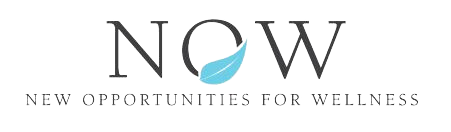 The NOW Clinic offers rapid access to behavioral health treatment for Bexar County residents. Our providers will partner with you to create an individualized treatment plan that helps you achieve your personal goals for wellness.Our ProcessPlan - Collaborate with your NOW provider(s) to develop a short-term plan, targeting your most distressing and disruptive symptoms.Treat - Treatment may include short-term psychotherapy (individual or group), skills training, and medication management if needed.Long-Term Focus - After developing a plan with your provider(s), we will work closely with you to determine if or when you need more intensive care. If so, we will work with you to connect with community resources to ensure seamless transition of care.Therapies We OfferCognitive Behavioral Therapy (CBT) for depression, anxiety, insomnia, chronic pain, and a wide range of other issuesDialectic Behavioral Therapy (DBT) Evidence-based therapies for PTSD:   Cognitive Processing Therapy (CPT)    Prolonged Exposure Therapy (PE)Dialectic Behavioral Therapy for Adolescents Clinic ServicesCase Management Medication ManagementGroup Therapy Individual TherapyPeer SupportHow to ConnectTo schedule your first visit, call or email us and our representatives will gather your information and schedule you for appointments with our providers. For SAPD (active or retired) - ask for Dr. Lemke with the Police Psychology Program.210-450-7222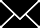 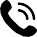 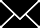 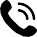 nowclinic@uthscsa.edunowclinicsa.org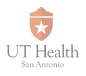 5788 Eckhert Rd, San Antonio, TX, 78240	Hours of Operation: Monday-Friday 8AM-5PM